FOR IMMEDIATE RELEASE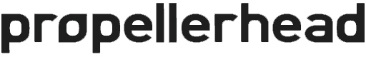 Propellerhead Releases Rigs 4 for ReasonBest-selling instruments and effects, hundreds of professional-sounding presets and new video tutorials now added to the popular production bundlesSTOCKHOLM, Sweden – May 9, 2019—Propellerhead Software today released the Rigs 4 series, an update to its best-selling Rigs series bundles for Reason 10. The Rigs 4 series offers three custom-curated bundles with popular new Rack Extensions, hundreds of presets, and hours of tutorials.  Backline Rig 4 delivers an ensemble of realistic-sounding organic instruments, including drums, guitar, keyboards and more. Synthetic Rig 4 offers a powerful collection of versatile synths and signal processors. Explore a massive collection of legendary studio-grade effects with Mix & Mastering Rig 4.“Each of the new Rigs 4 bundles is custom-designed to help different types of artists bring their ideas of life,” said Lukas Lyrestam, Propellerhead Product Manager. “Whether you’re a songwriter, a producer, an engineer, or all of the above, Rigs 4 has everything you need to create professional-sounding tracks.”Each bundle in the Rigs series offers a collection of 30 hand-selected products made by leading developers such as Propellerhead, ProjectSAM, Softube, Expanse, Robotic Bean AB, Red Rock Sound, Selig and more.Each Rig comes with three hours of tutorials from the industry professionals at AskVideo to help you get the most out of your new Rack Extensions, as well as hundreds of presets from top sound designers and pro mix engineers to jumpstart your creativity.Save over $1550 on Rack Extensions and ReFills for the unbeatable price of $299 each, or upgrade your previous bundle for just USD $79.Watch the Rigs 4 video here.The Rigs 4 series includes:Backline Rig 4: 
In a world of beeps and boops, stand out from the crowd with a collection of natural, organic-sounding instruments—from rotary speakers and soulful keyboards, to boutique amps and vintage guitars.27 Rack Extensions / 4 ReFills / 80 Videos / 372 PresetsFeatured products: Orchestral Sampler, Shimmerverb, A-List Acoustic GuitaristSynthetic Rig 4: 
Why settle for one sound when you can have them all? Create inspiring new sounds with an array of synthesizers, samplers, step sequencers, arpeggiators and more.30 Rack Extensions / 1 ReFill / 66 Videos / 507 PresetsFeatured products: Super Audio Cart, Umpf Club Drums, Euclidean RhythmsMix & Mastering Rig 4: 
Whether you prefer a vintage analog vibe or a high-fidelity digital sound, the Mix & Mastering Rig bundle has everything you need to instantly improve your sound.30 Rack Extensions / 1 ReFill / 71 Videos / 345 PresetsFeatured products: Selig ColoringEQ, ModularRE Multi-Effect Processor, Softube FET-compressorPricing & AvailabilityAll bundles are available as direct downloads from Propellerhead’s website.Purchase your Rigs 4 bundle for USD $299 / EUR €299Upgrade from an earlier version for USD $79 / EUR €79Reason 10 is available as a direct download from Propellerhead’s website or from an authorized dealer.Visit propellerheads.se/reason-rigs for more information.Photo file: Rigs4-press.jpgPhoto caption: Propellerhead Software today released the Rigs 4 series, an update to its best-selling Rigs series bundles for Reason 10.About Propellerhead SoftwareFormed in 1994, Propellerhead Software is a privately owned company based in Stockholm, Sweden. Renowned for its musician-centric approach, Propellerhead has created some of the world’s most innovative music software applications, interfaces and technology standards. Musicians, producers and the media have praised Figure, Reason, ReCycle and ReBirth applications for being inspiring, great sounding and of impeccable quality. Technologies such as ReWire and the REX file format are de-facto industry standards, implemented in all major music software. Today, Propellerhead’s products are used all over the world by hundreds of thousands of professionals and enthusiasts for all kinds of music making. http://www.propellerheads.com Press contactsFor further information, please contact our press representative:Ed James
ed@clynemedia.comFor online press releases, high-resolution images and other media resources, please go to www.propellerheads.se/press. 